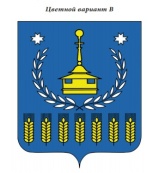 СОВЕТ ДЕПУТАТОВМУНИЦИПАЛЬНОГО ОБРАЗОВАНИЯ«МУНИЦИПАЛЬНЫЙ ОКРУГ ВОТКИНСКИЙ РАЙОН УДМУРТСКОЙ РЕСПУБЛИКИ»«УДМУРТ ЭЛЬКУНЫСЬ ВОТКА ЁРОС МУНИЦИПАЛ ОКРУГ»МУНИЦИПАЛ КЫЛДЫТЭТЫСЬДЕПУТАТЪЁСЛЭН КЕНЕШСЫРЕШЕНИЕ «29»  сентября 2022  года                                                                                            №309г. Воткинск«О представлении к награждению Почетной грамотой Государственного Совета Удмуртской Республики» Рассмотрев ходатайство трудовых коллективов, в соответствии с постановлением Президиума Государственного Совета Удмуртской Республики от 21.06.2005 № 545-III «Об утверждении Положения о Почетной грамоте Государственного Совета Удмуртской Республики», руководствуясь статьей 26 Устава муниципального образования «Муниципальный округ Воткинский район Удмуртской Республики»,Совет депутатов муниципального образования «Муниципальный округ Воткинский район  Удмуртской Республики» РЕШАЕТ:1. Ходатайствовать перед Президиумом Государственного Совета Удмуртской Республики наградить Почетной грамотой Государственного Совета Удмуртской Республики:    1.1. за высокие производственные показатели и в связи с профессиональным праздником – Днем работника сельского хозяйства и перерабатывающей промышленности,- Максимова  Василия Геннадьевича, тракториста –машиниста Государственного унитарного предприятия Удмуртской Республики «Рыбхоз «Пихтовка»;1.2. за многолетний добросовестный труд, за значительные  успехи в организации  и совершенствовании учебного  и воспитательного процесса, большой личный вклад в практическую подготовку учащихся и воспитанников, - Костюрину Светлану Викторовну- заместителя директора по учебной части Муниципального бюджетного общеобразовательного учреждения Волковской средней общеобразовательной школы. 2. Решение вступает  в силу со дня его принятия. Председатель Совета депутатов                                                     М.В. Ярко Глава муниципального образования                                              И.П.Прозоровг. Воткинск«29»   сентября  2022 года№309